Главе муниципального образования сельского поселения «село Усть-Хайрюзово»Торину А.А.И.о. главы муниципального образования сельского поселения «село Ковран»Бей В.И.Главе муниципального образования сельского поселения «село Хайрюзово»Зюбяировой Г.А.21.11.2022   № 40-01-2022Для размещения на официальных сайтах органов местного самоуправления направляется следующая информация.В преддверии новогодних праздников напоминаем об основных требованиях пожарной безопасности при применении пиротехники.Пиротехнические изделия являются источником повышенной опасности. Не исключены случаи возникновения пожаров, а также гибели и травматизма людей из-за нарушения правил эксплуатации пиротехники и использования некачественных изделий, в том числе неизвестного производства.Особые требования предъявлены к условиям реализации пиротехники. При продаже пиротехнических изделий продавец обязан информировать покупателя о классе опасности и правилах обращения с ними. Конструкция и размещение торгового оборудования должна исключать самостоятельный доступ покупателя к пиротехническим изделиям. Реализация пиротехники запрещена на объектах торговли, расположенных в жилых зданиях, зданиях вокзалов, на платформах железнодорожных станций, остановках общественного транспорта, уличных переходах, иных подземных сооружениях, в транспортных средствах, на территориях пожароопасных производственных объектов.Нельзя продавать пиротехнику лицам, не достигшим 16-летнего возраста (если производителем не установлено другое возрастное ограничение).Кроме того, установлен запрет на продажу изделий со следами порчи, при отсутствии инструкции по эксплуатации, по истечении срока годности.Регламентирован также и порядок использования пиротехники.В помещениях возможно применение только хлопушек и бенгальских свечей, соответствующих 1 классу опасности (за исключением специальных сценических и огневых эффектов при разработанном комплексе дополнительных инженерно-технических мероприятий по обеспечению пожарной безопасности).  Запускать фейерверки, петарды и другие пиротехнические изделия можно только в достаточном отдалении от жилых домов, построек, автодорог, детских площадок.Запрещено применять пиротехнику при неблагоприятных погодных условиях, на кровлях, покрытии, балконах, лоджиях и выступающих частях фасадов зданий (сооружений), на территориях памятников истории и культуры, взрывоопасных и пожароопасных объектов, вблизи ЛЭП, газопроводов, нефтепроводов и пр.Использовать пиротехнику необходимо в строгом соответствии с инструкцией.Нарушение названных требований влечет административную ответственность, предусмотренную ч. 1 ст. 20.4 Кодекса Российской Федерации об административных правонарушениях (предупреждение или наложение административного штрафа на граждан в размере от пяти до пятнадцати тысяч рублей; на должностных лиц - от двадцати до тридцати тысяч рублей; на лиц, осуществляющих предпринимательскую деятельность без образования юридического лица, - от сорока до шестидесяти тысяч рублей; на юридических лиц - от трехсот до четырехсот тысяч рублей).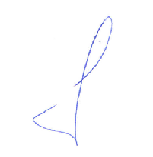 Заместитель прокурора районамладший советник юстиции     						       А.Г. Ким